СОБРАНИЕ ДЕПУТАТОВ ГОНОШИХИНСКОГО СЕЛЬСОВЕТАЗАРИНСКОГО РАЙОНА  АЛТАЙСКОГО КРАЯР Е Ш Е Н И Е20.10.2022                                                                                                                     №23 С.ГоношихаО назначении главы администрацииГоношихинского сельсоветаЗаринского района Алтайского краяВ соответствии со статьей 37 Устава муниципального образования Гоношихинский сельсовет Заринского района Алтайского края и Порядка проведения конкурса на замещение должности главы администрации муниципального образования Гоношихинский сельсовет Заринского района Алтайского края Собрание депутатов Гоношихинского сельсоветаР Е Ш И Л О:Утвердить протокол счетной комиссии № 5 «О назначении главы администрации Гоношихинского сельсовета».Назначить главой администрации Гоношихинского сельсовета Заринского района Алтайского края Полторыхину Наталью ВладимировнуГлаве сельсовета П.Я.Дик заключить контракт с назначенным главой ад-министрации Гоношихинского сельсовета Полторыхиной Натальей Владимировной со сроком полномочий Собрания депутатов.      4. Настоящее решение вступает в силу с момента его принятия.      5. Настоящее решение обнародовать в установленном порядке.Глава сельсовета                                                                                           П.Я.Дик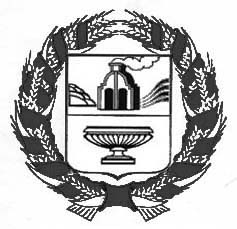 